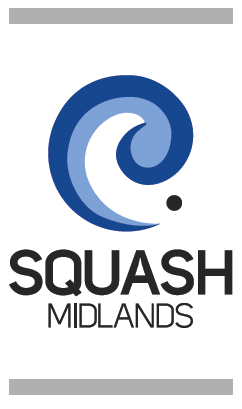 SQUASH JUNIOR DEVELOPMENT OFFICERApplications close Friday 2nd of February 2018 at 12.00 noon and should be forwarded to the General Manager, Squash Midlands, c/- Leanne Spite, 932 Tussocky Road, RD 16K, Oamaru 9494  or email squashmidlands@hotmail.co.nz NOTE:	The short listing decision will be made on the information received on this application form. CVs will reaffirm information but will not replace this form.Personal Details:Academic Qualifications (Please attach a copy of your Academic Transcript if available or copies of appropriate qualifications).Other Qualifications/Memberships relevant to the position:Residency/Citizenship:Salary Expectation for this position:How did you find out about this position? Friend 	 Newspaper 		Website (please specify) Other (please specify)Recent Employment Experience:Employment History – Chronologically starting with the most recent(Repeat above on another sheet if necessary)Tell us about your involvement in sport:Full name:Contact address:Contact address:Phone numbers:Email:Current drivers licence type:YearQualificationsSecondarySubject MajorAre you legally entitled to work in ?YesNoIf you are legally entitled to work because you have a permit please indicate when that permit expires.  If successful with your application we will request a copy of your work permit.Expiry DateExpiry DateCurrent/most recent employer:Position held:Nature of business:Notice period required:Period of employment /dates:Reason for leaving or wanting to leave:Duties/tasks relevant to position:Duties/tasks relevant to position:Employer:Position held:Nature of business:Period of employment/dates:Reason for leaving:Duties/tasks relevant to position:Duties/tasks relevant to position:Please explain any gaps in employment history (for example: study full time, traveling, family commitments etc):Provide details of computer experience/knowledge etc. and names of various applications/packages used and/or competent on:Consent to contact refereesI hereby authorise Squash Midlands South Island Inc to contact the following individuals to act as my referees for the purposes of my application for this position as required under Section 29 of the Privacy Act 1993).Signed     ______________________________________________________________________Date        ______________________________________________________________________Consent to contact refereesI hereby authorise Squash Midlands South Island Inc to contact the following individuals to act as my referees for the purposes of my application for this position as required under Section 29 of the Privacy Act 1993).Signed     ______________________________________________________________________Date        ______________________________________________________________________Referee Name (1):Current position:Relationship:Company/Organisation:Contact number:Mobile or evening number if appropriate:Referee Name (2):Current position:Relationship:Company/Organisation:Contact number:Mobile or evening number if appropriate:Have you ever been charged or convicted of a criminal or serious driving offence? Yes/No. If yes please give details:Please note that the successful applicant will be police vetted because the position involves working with children and in schools.Have you ever suffered from a significant injury or illness that would inhibit you from carrying out the position successfully?  Yes/No.  If yes please give details: